							Załącznik nr 1 do SWZ OPIS PRZEDMIOTU ZAMÓWIENIA (OPZ)USŁUGI DIAGNOZY PSYCHOLOGICZNEJ W RAMACH KWALIFIKACJI WSTĘPNEJ UCZESTNIKÓW DO KOMPLEKSOWEJ REHABILITACJI W PROJEKCIE „WYPRACOWANIE I PILOTAŻOWE WDROŻENIE MODELU KOMPLEKSOWEJ REHABILITACJI UMOŻLIWIAJĄCEJ PODJĘCIE LUB POWRÓT DO PRACY” WPROWADZENIE Niniejsze zlecenie realizowane jest w ramach projektu koncepcyjnego „Wypracowanie i pilotażowe wdrożenie modelu kompleksowej rehabilitacji umożliwiającej podjęcie lub powrót do pracy”, testującego nową na polskim rynku formułę kompleksowej rehabilitacji. Projekt jest wdrażany przez Państwowy Fundusz Rehabilitacji Osób Niepełnosprawnych     w partnerstwie z Zakładem Ubezpieczeń Społecznych oraz Centralnym Instytutem Ochrony Pracy – Państwowym Instytutem Badawczym. Realizowany jest  w ramach Programu Operacyjnego Wiedza Edukacja Rozwój 2014-2020, współfinansowanego z Europejskiego Funduszu Społecznego.Rehabilitacja kompleksowa jest to nowatorskie na gruncie polskim rozwiązanie, mające na celu ułatwienie podjęcia lub powrotu do aktywności społecznej i zawodowej osób, które wskutek urazu  lub choroby w różnych okresach życia straciły zdolność do pracy.
Model rehabilitacji kompleksowej ma stanowić nowe rozwiązanie w polskim systemie zabezpieczenia społecznego mające na celu ułatwienie podjęcia lub powrotu do aktywności społecznej i zawodowej osób, które wskutek zdiagnozowanej choroby, doznanego urazu, niepełnosprawności wrodzonej lub nabytej w okresie rozwojowym w różnych okresach życia utraciły zdolność do pracy w dotychczasowym zawodzie. Intencją projektu jest wypracowanie założeń dla całościowego systemu wsparcia aktywizującego osoby, którym ograniczenia funkcjonalne w następstwie zdiagnozowanej choroby, doznanego urazu, niepełnosprawności wrodzonej lub nabytej w okresie rozwojowym uniemożliwiają aktywność zawodową i ułatwić im podjęcie lub powrót do aktywności społecznej lub zawodowej. 
W efekcie realizacji projektu mają zostać opracowane: rekomendacje do systemowego wdrożenia modelu kompleksowej rehabilitacji; projekt zmian w ustawodawstwie, który zostanie przekazany odpowiednim instytucjom systemu zabezpieczenia społecznego;ocena skutków wprowadzenia modelu do systemu zabezpieczenia społecznego, w szczególności dotyczącej wpływu wprowadzenia modelu na sytuację osób z niepełnosprawnością. W okresie od marca do września 2018 roku zespół ekspertów opracował wstępną wersję Modelu rehabilitacji kompleksowej. Model rehabilitacji kompleksowej jest pilotażowo wdrażany w 4 Ośrodkach Rehabilitacji Kompleksowej (ORK), począwszy od września 2019.W pilotażu w skali całego kraju weźmie udział 600 osób, po 50 uczestników rocznie w każdym    z 4 Ośrodków Rehabilitacji Kompleksowej (ORK).Kompleksowa rehabilitacja w ORK obejmie 3 moduły: zawodowy (doradztwo zawodowe, szkolenia potwierdzone certyfikatami, pośrednictwo pracy), medyczny oraz psychospołeczny (wsparcie społeczno-psychologiczne grupowe i indywidualne).    Ośrodek Rehabilitacji Kompleksowej będzie realizował zadania zgodnie z następującą formułą: Dwutygodniowy okres próbny: przyjęcie Uczestnika do ORK, ocena kompetencji zawodowych każdego Uczestnika w oparciu o klasyfikację ICF oraz opracowanie Indywidualnego Programu Rehabilitacji (IPR) dla każdego Uczestnika i podpisanie zgody na realizację IPR, stanowiącej umowę na realizację rehabilitacji kompleksowej. Zajęcia rehabilitacyjne z zakresu trzech modułów: medycznego, zawodowego oraz psychospołecznego;Realizacja rehabilitacji kompleksowej: moduł zawodowy, moduł psychospołeczny oraz moduł medyczny;Wsparcie porehabilitacyjne.Rozmieszczenie pilotażowych ośrodków kompleksowej rehabilitacji wynika z przyjętego na potrzeby projektu podziału obszaru Polski na 4 makroregiony:Makroregion 1 obejmuje województwa: zachodniopomorskie, pomorskie, kujawsko-pomorskie, wielkopolskie; Makroregion 2 obejmuje województwa: lubuskie, dolnośląskie, opolskie, śląskie;Makroregion 3 obejmuje województwa: warmińsko-mazurskie, podlaskie, mazowieckie, łódzkie; Makroregion 4 obejmuje województwa: lubelskie, świętokrzyskie, podkarpackie, małopolskie.Rysunek 1. Zasięg terytorialny ORK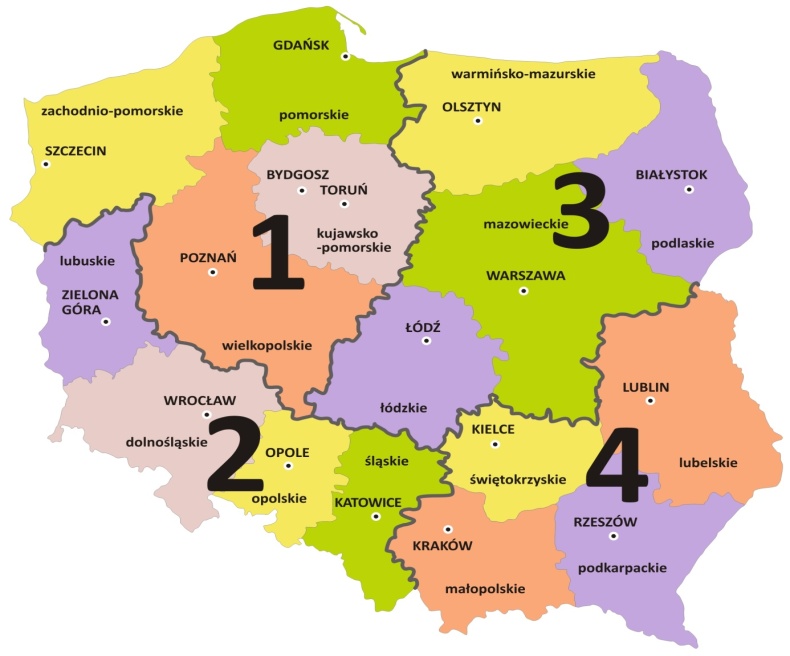 Źródło: Opracowanie własneCELE I ZAKRES ZADAŃ Celem zamówienia jest nabór 16 psychologów (po jednym w każdym mieście wojewódzkim), którzy będą mogli wykonywać usługi diagnozy psychologicznej w ramach procesu rekrutacji i kwalifikacji uczestników do kompleksowej rehabilitacji w Ośrodkach Rehabilitacji Kompleksowej.Zakłada się, że w trakcie trwania zamówienia zostanie wydanych 500 orzeczeń o potrzebie rehabilitacji kompleksowej, w tym zostanie przeprowadzonych 500 diagnoz psychologicznych.Zamówienie jest podzielone na 16 części:1)	Część 1 – Białystok (wydanie opinii psychologicznej dla maksymalnie 10 osób)2)	Część 2 – Bydgoszcz/Toruń (wydanie opinii psychologicznej dla maksymalnie 20 osób)3)	Część 3 – Gdańsk (wydanie opinii psychologicznej dla maksymalnie 5 osób)4)	Część 4 – Katowice (wydanie opinii psychologicznej dla maksymalnie 60 osób)5)	Część 5 – Kielce (wydanie opinii psychologicznej dla maksymalnie 15 osób)6)	Część 6 – Kraków (wydanie opinii psychologicznej dla maksymalnie 40 osób)7)	Część 7 – Lublin (wydanie opinii psychologicznej dla maksymalnie 70 osób)8)	Część 8 – Łódź (wydanie opinii psychologicznej dla maksymalnie 40 osób)9)    Część 9 – Olsztyn (wydanie opinii psychologicznej dla maksymalnie 10 osób)10)  Część 10 – Opole (wydanie opinii psychologicznej dla maksymalnie 5 osób)
11)  Część 11 – Poznań (wydanie opinii psychologicznej dla maksymalnie 80 osób)12)	Część 12 – Rzeszów (wydanie opinii psychologicznej dla maksymalnie 15 osób)13)	Część 13 – Szczecin (wydanie opinii psychologicznej dla maksymalnie 15 osób)14)	Część 14 – Warszawa (wydanie opinii psychologicznej dla maksymalnie 100 osób)15)	Część 15 – Wrocław (wydanie opinii psychologicznej dla maksymalnie 10 osób)16)	Część 16 – Zielona Góra (wydanie opinii psychologicznej dla maksymalnie 5 osób)Główne zadania Wykonawcy:
Udział w bezpłatnym szkoleniu przygotowawczym – przed przystąpieniem do kwalifikacji uczestników do pilotażu, Wykonawca zobowiązany będzie do odbycia szkolenia przygotowawczego,  prowadzonego przez ekspertów Centralnego Instytutu Ochrony Pracy – Państwowego Instytutu Badawczego, partnera projektu. Program szkolenia będzie obejmował m.in. zagadnienia z zakresu:celu i głównych założeń modelu rehabilitacji kompleksowej; organizacji funkcjonowania ośrodków rehabilitacji kompleksowej, w tym programu rehabilitacji kompleksowej; systemu pojęciowego Międzynarodowej Klasyfikacji Funkcjonowania, Niepełnosprawności i  Zdrowia ICF, jako klasyfikacji wspomagającej ocenę osób badanych; kryteriów kwalifikacji uczestników do pilotażu rehabilitacji kompleksowej, w tym: zasad orzekania o potrzebie rehabilitacji kompleksowej; trybu postępowania przy orzekaniu o potrzebie rehabilitacji kompleksowej;rekomendowanej dokumentacji procesu kwalifikacji uczestników oraz zasad obiegu dokumentacji w sprawach osób zakwalifikowanych do pilotażu.Odbycie szkolenia jest warunkiem bezwzględnym świadczenia usługi.Wydanie opinii psychologicznej dla celów kwalifikacji uczestników do rehabilitacji kompleksowej w ramach postępowań prowadzonych w oddziałach Państwowego Funduszu Rehabilitacji Osób Niepełnosprawnych oraz w Zakładzie Ubezpieczeń Społecznych przy okazji ustalenia uprawnień do świadczeń pieniężnych z zabezpieczenia społecznego przy dokonywaniu kwalifikacji uczestników pilotażu do ORK. Lekarze orzekający, wydając orzeczenie o potrzebie rehabilitacji kompleksowej, po przeprowadzeniu szczegółowego badania i zapoznaniu się z przedstawioną dokumentacją, będą kierować tę osobę na badanie do psychologa. 

Opinia psychologiczna obejmować będzie ocenę następujących elementów: potencjału umysłowego/intelektualnego uczestnika (do uczenia się nowej wiedzy                      i umiejętności); osobowości/akceptacji stanu, gotowości do zmiany, celów, jakie uczestnik chce osiągnąć uczestnicząc w kompleksowej rehabilitacji; motywacji uczestnika do zaangażowania w program kompleksowej rehabilitacji.Psycholog dokonuje tej oceny przy pomocy opracowanego w ramach projektu „Formularza opinii psychologa dla celów kwalifikacji do rehabilitacji kompleksowej”, stanowiącego Załącznik nr 1. Diagnoza ma charakter wstępny. Kompleksowa ocena kompetencji Uczestnika, w tym psychologiczna, zostanie dokonana po przyjęciu osoby do Ośrodka Rehabilitacji Kompleksowej.Komisja kwalifikacyjna (lekarz orzekający i psycholog) jako podmiot orzekający wydaje formularz „Orzeczenie o potrzebie rehabilitacji kompleksowej” (Załącznik nr 2). Informacja o potrzebie rehabilitacji kompleksowej powinna zostać przekazana do PFRON tego samego dnia lub najpóźniej następnego dnia roboczego przypadającego po dniu wydania.Przy wydawaniu opinii psycholog będzie posługiwał się następującymi narzędziami:w odniesieniu do oceny potencjału umysłowego/intelektualnego (do uczenia się nowej wiedzy i umiejętności) zalecane narzędzia to rozmowa/wywiad, Test Matryc Ravena w Wersji Standard;w odniesieniu do osobowości/akceptacji stanu, gotowości do zmiany, celów jakie uczestnik chce osiągnąć uczestnicząc w kompleksowej rehabilitacji zalecane narzędzie to rozmowa/wywiad, AIS-Skala Akceptacji Choroby (Niepełnosprawności), LOTR – Test Orientacji Życiowej, GSES – Skala Uogólnionej Własnej Skuteczności, GHQ-Ocena zdrowia psychicznego, MHLC-B  – Umiejscowienia Kontroli Zdrowia;w odniesieniu do motywacji uczestnika do zaangażowania w program kompleksowej rehabilitacji zalecane narzędzia to rozmowa/wywiad, KNS – Kwestionariusz Nadziei na Sukces, LMI Inwentarz Motywacji Osiągnięć - LMI-K - wersja krótka.Czas przeznaczony na dokonanie badania to 1,5 godziny zegarowej (razem z wypełnieniem niezbędnych formularzy). Opinia winna zostać wydana nie później niż w ciągu 2 dni roboczych od daty realizacji badania i przekazania do lekarza orzekającego w Oddziale PFRON lub w Oddziale ZUS.Usługa świadczona będzie w każdym z miast wojewódzkich, w gabinecie Wykonawcy/w oddziale PFRON/w oddziale ZUS. Zamawiający wymaga, aby 2 tygodnie przed wykonaniem pierwszej opinii psychologicznej Wykonawca dostosował gabinet do potrzeb osób z niepełnosprawnościami. Badanie powinno być przeprowadzone w lokalizacji z dogodnym dostępem komunikacją miejską, w odległości nie większej niż 8 km od głównego dworca kolejowego w mieście wojewódzkim.
GRUPA DOCELOWADo rehabilitacji kompleksowej będą kwalifikowane osoby z niepełnosprawnościami, które wskutek doznanego urazu lub choroby w różnych okresach życia straciły zdolność do pracy w dotychczasowym zawodzie oraz osoby z niepełnosprawnością wrodzoną, lub nabytą w okresie rozwojowym, które nigdy nie funkcjonowały na rynku pracy i nie mają kwalifikacji zawodowych. Do ORK będą kierowane osoby, które spełniają kryteria uczestnictwa w rehabilitacji kompleksowej tj.:stwierdzono u nich taki stopnień naruszenia sprawności organizmu, który istotnie ogranicza zdolność do pracy, ale jednocześnie pozwala na uczestniczenie w rehabilitacji. Uczestnikami rehabilitacji kompleksowej mogą być jedynie osoby zdolne do samodzielnej egzystencji;rokujące na powrót do pracy po odbyciu procesu rehabilitacji kompleksowej w zakresie przywrócenia badanej osobie z niepełnosprawnościami aktywności zawodowej i uzyskanie przez nią poprawy aktywnego i twórczego funkcjonowania w rodzinie i społeczeństwie;zdiagnozowano u nich motywację do pełnego uczestnictwa w życiu zawodowym i społecznym. Niezbędny jest tu aktywny udział samego zainteresowanego od samego początku tego procesu, co jest wyrazem samostanowienia potrzebnego do osiągnięcia pozytywnego celu rehabilitacji i upodmiotowienia osoby z niepełnosprawnościami w procesie rehabilitacji; są w tzw. wieku produkcyjnym - w dniu przystąpienia do kompleksowej rehabilitacji osoba taka powinna być w wieku umożliwiającym,  po udziale w rehabilitacji kompleksowej podjęcie zatrudnienia i utrzymanie go;deklarują chęć podjęcia pracy w wymiarze co najmniej 0,5 etatu lub prowadzenia działalności gospodarczej.OKRES  REALIZACJI ZAMÓWIENIAWykonawca będzie świadczył usługi diagnozy psychologicznej przez 16 miesięcy od dnia zawarcia Umowy lub do dnia wyczerpania liczby wydanych opinii, o których mowa w pkt.2.Załączniki:Załącznik nr 1  – Formularz opinii psychologa dla celów kwalifikacji do rehabilitacji kompleksowejZałącznik nr 2 –  Orzeczenie o potrzebie rehabilitacji kompleksowej